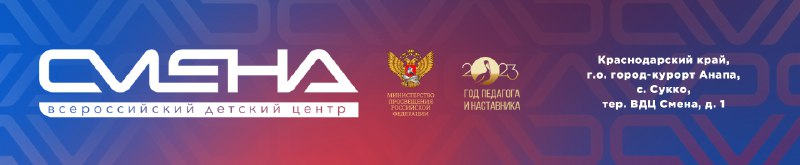 ПРЕСС-РЕЛИЗ                                                                                      08.09.2023 г.Сменовцы отметят 100-летие со дня рождения Расула Гамзатова   В «Смене» в честь 100-летия со дня рождения Расула Гамзатова и Международного Дня грамотности пройдут тематические мероприятия. В них примут участие более 1000 ребят из 85 регионов России, в том числе Донецкой Народной Республики и Запорожской области.В «Смене» в честь 100-летия выдающегося аварского поэта Расула Гамзатова пройдут просветительские мероприятия. В литературной гостиной «Вся моя жизнь – в стихах моих» дети познакомятся с биографией и произведениями автора. Виртуальный тур «Край любви мой Дагестан» перенесет сменовцев в южную горную республику, в которой жил поэт. Ребята узнают о традициях, истории и знаменитых уроженцах тех мест. Во время телемоста «Певец добра и человечности» школьники поговорят о творчестве Расула Гамзатова со сверстниками из всероссийских детских центров «Орленок» и «Океан», а также из лицея № 14 имени Героя России Нурмагомеда Гаджимагомедова (г. Каспийск).  «Уметь грамотно излагать мысли, чтобы развиваться, искать свою дорогу и открывать новые горизонты, – мы в «Смене» уделяем этому огромное значение. Литературное слово имеет важное воспитательное значение. Творчество Расула Гамзатова – кладезь нравственных ориентиров. Строки его стихов рассказывают о настоящей дружбе, верности и долге, храбрости и мужестве – тех ценностях, которым учим ребят в «Смене», – отметил директор Всероссийского детского центра Игорь Журавлев. В этот день также отмечается Международный день грамотности.  Ребят ждет брейн-ринг «Знатоки русского языка». На выставке «Мир знаний открывает Книга» дети познакомятся с редкими энциклопедиями и полезной учебной литературой. На творческой встрече «Ни дня без строчки…» сменовцы пообщаются с детскими писателями, членами Союза писателей России Сергеем Левиным и Ириной Иваськовой. ФГБОУ ВДЦ «Смена» – круглогодичный детский центр, расположенный в с. Сукко Анапского района Краснодарского края. Он включает в себя пять детских образовательных лагерей («Лидер», «Профи», «Арт», «Профессиум», «Наставник»), на базе которых реализуется более 80 образовательных программ. В течение года в Центре проходит 16 смен, их участниками становятся свыше 16 000 ребят из всех регионов России. Профориентация, развитие soft skills, «умный отдых» детей, формирование успешной жизненной навигации – основные направления работы «Смены». С 2017 года здесь действует единственный в стране Всероссийский учебно-тренировочный центр профессионального мастерства и популяризации рабочих профессий, созданный по поручению президента РФ. Учредителями ВДЦ «Смена» являются правительство РФ, Министерство просвещения РФ. Дополнительную информацию можно получить в пресс-службе ВДЦ «Смена»: +7 (86133) 93-520 (доб. 246), press@smena.org. Официальный сайт: смена.дети.